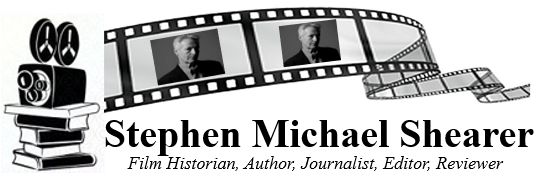 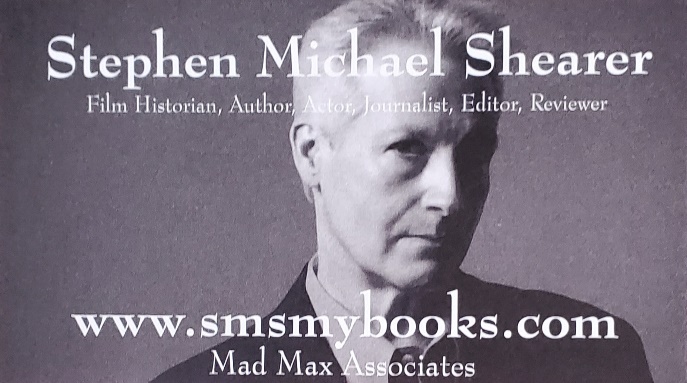 Books by Stephen Michael Shearer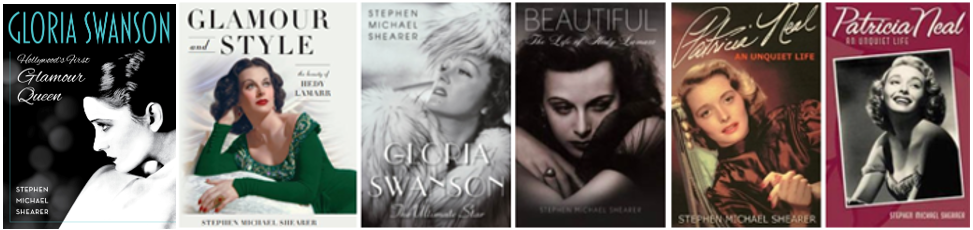 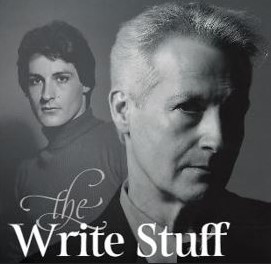 Featured Documentaries      Boulevard A Hollywood Story                                      Bombshell: The Hedy Lamarr Story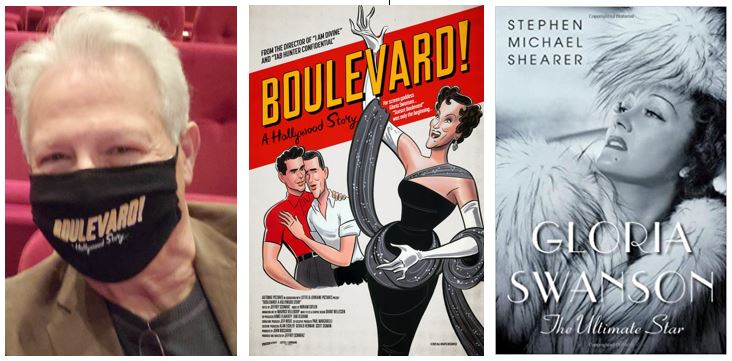 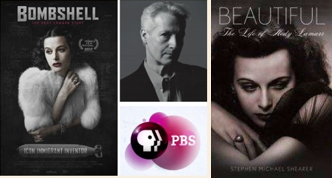 Theatrically Released MovieTo Olivia(Based on Book by Stephen Michael Shearer – “Patricia Neal: An Unquiet Life)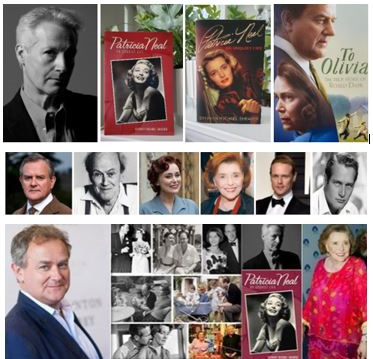 Dallas TV Series(The Early Years)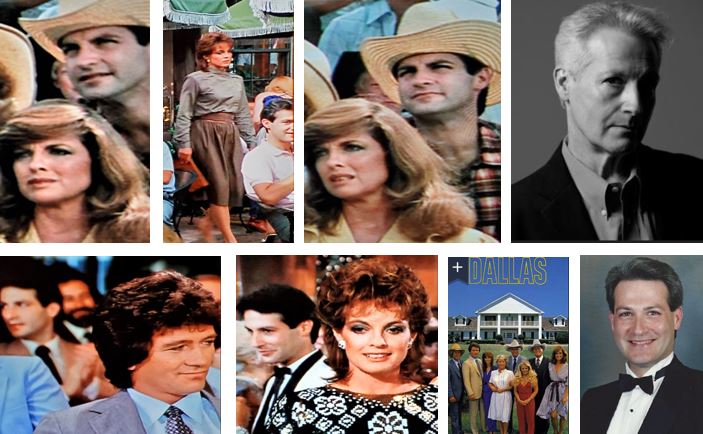 CONTACTSAuthors Literary Agent Representation:
Marsal Lyon Literary Agency LLC
Agent - Deborah Ritchken
PMB 121
665 San Rodolfo Dr. 124
Solana Beach, CA 92075(858) 492-8009
Deborah@MarsalLyonLiteraryAgency.comPublicist:Michael at Mad Max Associates(201) 962-5854mpwmadmax@gmail.comAuthors Website:www.smsmybooks.comPublisher:"Gloria Swanson: Hollywood’s First Glamour Queen"(Release Date: November 2024)"Glamour & Style: The Beauty of Hedy Lamarr"Lyons Press. An imprint of Globe Pequot, the trade division of Rowman & Littlefield64 S. Main St.Essex, CT 06426Publisher:"Gloria Swanson: The Ultimate Star" & "Beautiful: The Life of Hedy Lamarr"
St. Martin's Press (Macmillan Publishers)
175 Fifth Avenue
New York, NY 10010(646) 307-5546John.karle@stmartins.comspeakers@macmillan.comPublisher:
“Patricia Neal: An Unquiet Life”University Press of KentuckyJackie Wilsonjackie.wilson@uky.eduAdapted as a major motion picture starring Hugh Bonneville, Keeley Hawes, and Sam Heughan, TO OLIVIA is out now on Sky Cinema in the U.K.U.S. Theater Release 2022 – Now available on DVD and multiple streaming platforms.